USO POR TRIMESTRE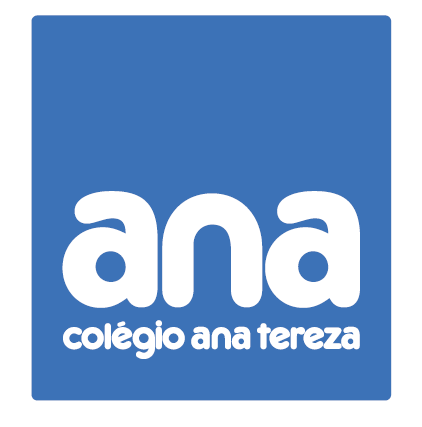 MATERIALUTILIZAÇÃOOBJETIVOMETODOLOGIAI, II, III TRIMESTREAgendaRegistro das tarefas e suporte de comunicaçãoRegistrar tarefas e comunicar ocorrências Mediar as informações.I, II, III TRIMESTREClassificadorUtilizado para anexar atividadesArmazenar registros do projeto e atividades diáriasArquivaremos em ordem cronológica as etapas do diário de bordo, roteiros e atividades.I, II, III TRIMESTREPapel ofício A4Atividades diáriasRegistro de atividades classe após sensibilizações sensibilização.Serão utilizadas em exposição no mural de sala com produções individuais e portfólios na realização de atividades complementares feitas pelos alunos.I, II, III TRIMESTREPapel canson tamanho A 4, criativo, Papel Vergê, revistas velhas.Portfolio/ dobraduras/ lembranças atividades individuais para muralDesenvolver a criatividade, atividades artísticas, estéticas e dobraduras.Utilizaremos na organização dos portfólios, atividades individuais, artísticas e exposição nos muraisI, II, III TRIMESTREDurex largo e durex colorido Impermeabilizar Atividades voltadas a arte oportunizadas durante o ano letivoMarcar ponto referenciaCoordenação motoraImpermeabilizar atividades arte oportunizadas durante o ano letivo, brincadeiras e demarcação espaçosOportunizaremos a criação e manutenção das fichas / brincadeiras estéticas, lembrançasI, II, III TRIMESTRECartolina Carmo Cartolina laminadaCartolina duplexTarefas criativas, colagem, ilustrações, fichas, viseirasDesenvolver a coordenação através atividades de colagem, pinça auxiliando no processo motriz e acessóriosRealização de atividade de colagem e atividades diferenciadas conforme objetivo pedagógico.I, II, III  TRIMESTRE Tecido junta / chita / fita rigor, penas coloridas, CanudosAtividades recreativas/confecção roupas e adereçosProporcionar de forma lúdica o enriquecimento das produções.Confecção de roupinhas nas datas comemorativas, acessórios e uso na cozinha experimental e em atividades diversas durante o ano.I, II, III  TRIMESTREPinceis , Tinta, tesoura Atividade arteEstimular habilidades artísticas e motorasDiversas metodologias para ampliar amadurecimento das criações, gosto estético, direção, coordenação motora fina, preferências e experimentaçõesI, II, III TRIMESTRELápis de cor 12  hidrocor,   lápis HB PilotAtividades diáriasEstimular a escrita, coordenação motora finaFavorecer o processo de escrita com mais segurança, criatividade e ampliação estética.I, II, III  TRIMESTREAvental arteAtividades de arteManter a higienização diante as criações artísticas.Material que será utilizado nas aulas de arte e sempre quando necessário dentro das propostas pedagógicas.I, II, III TRIMESTRECopoPara uso pessoalManter segurança no uso individual e cuidado com a saúde.Utilizar de maneira contínua pelo aluno no armazenamento da água durante ano letivo 2020 letivo.I, II, III TRIMESTRERolo de cordão encorpadoAtividades colagem, alinhavosDesenvolver a coordenação através atividades de colagem, pinça auxiliando no processo motriz.Executar diversas metodologias para ampliar amadurecimento das criações, gosto estético, preferências, coordenação motora e experimentaçõesI, II, III TRIMESTRECola branca látex, cola auto relevo, cola acre Puff, cola silicone liquida e cola silicone bastão.Atividades diárias e artísticasDesenvolver um trabalho lúdico na apropriação de conceitos, produções artísticas e apreciação das criações.Proporcionar apreciação dos efeitos experimentais nas mudanças de texturas, auxiliar na preparação de adereços, fantasias, e lembranças individuais.Aplicar diversas metodologias para ampliar amadurecimento das criações, gosto estético, preferências e experimentações e confecções. Mediar nas experimentações e atividades de texturasI, II, III TRIMESTREMassa modelar, base milho e cortadores e areia prateada, palitosTrabalho com pinça, motora e sensorialExplorar e criar estímulos sensoriais e criatividadeAprimorar habilidades voltadas para poética artística e percepção sensorial.I, II, III TRIMESTRETNTTrabalhos envolvendo confecção de roupinhas, viseiras, moldes, lembranças, chapéus.Desenvolver um trabalho lúdico na apropriação de conceitos, produções artísticas e apreciação das criações.Desenvolver um trabalho voltado para lúdico.I, II TRIMESTRETELA 30 X 40Atividade de arte percepção visual, coordenação motoraDesenvolver o senso estético e criativo diante os desafiosExplorar a colagem, técnicas de pintura, criatividadeI, II, III TRIMESTREPapel panamá ou paranáTarefas criativas, colagem, ilustrações, esculturasDesenvolver a coordenação através atividades de colagem, pinça auxiliando no processo das construções tridimensionaisOportunizar a observação e encantamento pelas formas e criações.I, II, III TRIMESTRECaderno meia pautaTarefas complementares contemplando projetos, leitura e hipótese escritaAmpliar repertório da leitura e escrita diária.Escrever, pintar e desenhar diante os desafios lançados ao longo do percurso.I, II, III TRIMESTREPapel ContactImpermeabilizar algumas atividades, imagens, crachás e lembranças Desenvolver o cuidado e conservação de algumas atividades desenvolvidas e facilitar o acesso dos alunos por maior tempo de conservação.Oportunizaremos a criação e manutenção de algumas atividades e encartes / brincadeiras estéticas, lembrançasI, II, III TRIMESTREApontador Conservação lápisFacilitar performance dos mesmo ao utilizá-losOportunizar as crianças melhor conforto e adequação das pontasI, II, III TRIMESTREPasta catálogo Anexar produçõesArmazenas as produções ao longo do ano bem como relatóriosOportunizar melhor organização e apresentação do material durante o processo avaliativo no acompanhamento do processo de ensino e aprendizagem.I, II, III TRIMESTREBrinquedos pedagógicos e fantochesAtividades de arte, teatrinho, logico matemático, coordenação motora, criaçãoDesenvolver a ampliação da motriz, pinça, senso criativo e aguçar da imaginaçãoExplorar o controle motor dos pequenos membros, fala, escuta, faz de conta, intelectual 